Муниципальный этап всероссийской олимпиады школьников погеографии2015-2016 учебный год10-11 класс                                                Тестовый раунд(Максимальный балл – 30) 1. Закончите определение: «Гномон – это…» (1 балл) 1. прибор для определения высоты солнца над горизонтом2. прибор для определения формы Земли 3. прибор для определения давления4. искусственный спутник Земли 2. Средняя соленость вод какого из перечисленных заливов выше? (1 балл)1. Персидский2. Гудзонов3. Бискайский4. Гвинейский 3.  Если числовой масштаб карты 1:50 000, то именнованный будет равен:  (1 балл)1. в 1 см 500м2. в 1 см 5 км3. в 1 см 50 км4. в 1 см 500 км4. Ближе к экватору расположена точка, имеющая географические координаты:  (1 балл)1.   500с.ш.  100в.д.2.   400ю.ш. 200 з.д.3.   300 с.ш.  300 в.д.4.   50  ю.ш. 100 з.д. 5. Для побережья скандинавского полуострова характерно распространение фьердов и шхер, которые образовались в результате затопления:  (1 балл)1. речных долин2. ледниковых долин (трогов)3. грабенов4. рафтовых долин 6. Курганы, терриконы созданы в результате деятельности:  (1 балл)1. текучих вод2. ветра 3. человека4. ледников 7. Какой из перечисленных островов наиболее густо заселен? (1 балл)1. Мадагаскар2. Новая Гвинея3. Ява4. Новая Зеландия 8. Какой стране принадлежит указанная в таблице отраслевая структура хозяйства?   (1 балл)1.Йемен2. Мозамбик3. Япония4. Сомали 9. Примером негативного воздействия на состояние окружающей среды является:  (1 балл)1.проведение мелиоративных мероприятий2. добыча полезных ископаемых открытым способом3. создание лесополос4. создание замкнутого цикла переработки воды10. Для какого региона правильно указана обеспеченность пресной водой на душу населения, в м3  ( 1 балл)1. Азия – 56,52. Африка – 29,83. Южная Америка – 5,54. Северная Америка -15,411. О какой из указанных стран идет речь, если известно, что для нее характерны : 1) второй (традиционный) тип воспроизводства населения; 2) преобладание мужского населения; 3) доля рабочих-мигрантов около 80 %?    (1 балл)1. Катар2. Бразилия3. США4. Индия12. Высокоразвитые в прошлом районы, потерявшие в эпоху НТР многие стимулы экономического развития, называются: (1 балл)1. деградирующими2. деперессивными3. полюсами роста4. региональными столицами13. Суховей – ветер с высокой температурой и низкой относительной влажностью воздуха. Защитой от суховеев являются лесозащитные полосы и орошение почвы. Для какого из перечисленных регионов России характерны суховеи?  (1 балл)1. Средний Урал2. Таймыр3. Прикаспийская низменность4. Хибины14. В каком из городов 23 сентября (день осеннего равноденствия) солнце раньше всего по московскому времени поднимется над горизонтом? (1 балл)1. Санкт-Петербург2. Иркутск3. Астрахань4. Москва15. Прочитайте текст и ответьте на вопрос.Учащиеся нескольких школ, находящихся в разных городах России, стали участниками единого образовательного проекта. Результатами наблюдений, которые проводятся ими на географических площадках своих городов, они обмениваются. 21 марта в полдень по солнечному времени каждого из городов ( во всех городах действует московское время) они определили высоту Солнца над горизонтом, зафиксировали температуру воздухп и высоту снежного покрова. Результаты этих наблюдений приведены в таблице.Какую из изученных на уроках географии закономерностей подтверждают собранные данные?  (1 балл)1.Высота Солнца над горизонтом изменяется в зависимости от географической широты местности.2. Высота снежного покрова зависит от абсолютной высоты местности.3. Континентальность климата возрастает в направлении с северо-запада на юго-восток.4. Высота Солнца изменяется в течении дня в зависимости от времени наблюдения.16.Какой     экономический      район    занимает     первое    место   по   производству  электроэнергии на душу населения в России? (1 балл)     1. Центральный      2. Поволжский     3. Восточно-Сибирский     4. Северо-Кавказский17. В каком городе пересекаются три транспортных коридора между Западом и Востоком Европы? (Дрезден – Стамбул, Венеция – Львов, река Дунай)  (1 балл)1. Берлин2. Белград3. Будапешт4. София18. О каком социально-экономическом процессе говорится в приведенном ниже тексте?  (1 балл)«Первая Всероссийская перепись населения 1897 года зафиксировала на территориии россии ( в современных границах) 430 городов и 37 посадов. Доля городского населения составляла 15% общей численности населения страны. Сеть городов была крайне разрежена. Значительная их часть отличалась экономической хилостью. Век спустя в России насчитывается 1097 городов, то есть их число выросло более чем вдвое.Ответ: ____________19. Выберите из списка стран княжество:   (1 балл)1. Андорра2. Бельгия3. Бахрейн4. Оман

20. Какие народы не имеют своих национально-территориальных образований в России: (1 балл)1. калмыки2. чукчи3 удмурты4 корейцы21. Определите по описанию и указанным признакам субъект Российской Федерации. ( 11 баллов)Герб этого субъекта РФ. Средняя плотность населения региона составляет 6 чел/км2. Расселение носит очаговый характер. Уровень урбанизации высок и один из самых высоких в России (91%).На этой территории проживает 89% всех саамов (русский этноним — лопари) России основная их часть проживает в Ловозерском районе.Отраслевая структура промышленности (2012 г.): цветная металлургия (28%), электроэнергетика (21%), химическая и нефтехимическая (15%), пищевая (15%), черная металлургия (12%).Площадь сельскохозяйственных угодий составляет всего 0,4% площади территории субъекта. В отраслевой структуре 2/3 приходится на животноводство. Растениеводство в открытом грунте практически отсутствует, только в самых южных районах можно выращивать картофель и кормовые культуры. По стоимости произведенной сельскохозяйственной продукции область занимает одно из последних мест в стране (75-е).На территории этого региона находится главная база по обеспечению доставки грузов в районы Крайнего Севера, порт приписки всех отечественных атомных ледоколов.2. Что Вы еще знаете об этом регионе? Свои сведения представьте в виде таблицы по указанным направлениям.3. Сформулируйте социально-экономические и географические проблемы, стоящие перед этим регионом.22. Найдите и выпишите ошибку в перечне территорий, входящих в государство, которое по-русски именуется Великобританией:  ( 2 балла)УэльсАнглияБретаньШотландияСеверная ИрландияОтвет________23. Отгадай государство. «О некоторых сухопутных соседях европейской страны Х известно следующее»:   ( 5 баллов)Определите страны 1, 2, 3, 4. Запишите ответы в столбик.Определите страну  Х.С какими еще странами граничит Х?24.  Используя приведенные в таблице данные, определите, в какой из стран – А или В – доля лиц молодого возраста в возрастной структуре населения выше. Укажите две причины более высокой доли молодых людей в населении этой страны. (2 балла)Демографические показатели стран А и В25.  Запишите в таблицу название достопримечательности, город и страну в которой она располагается:     №1                             №4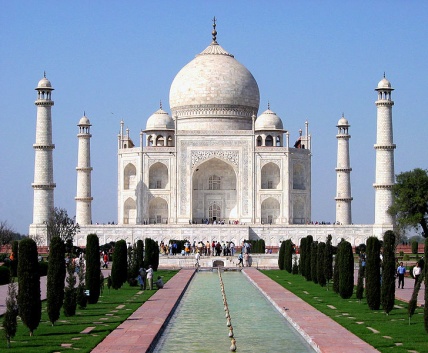 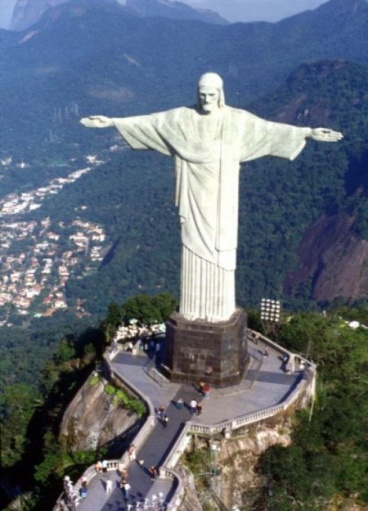     №2                           №5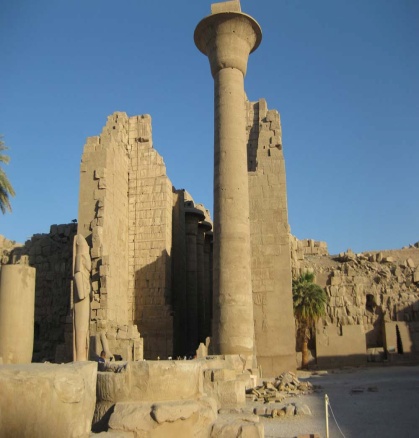 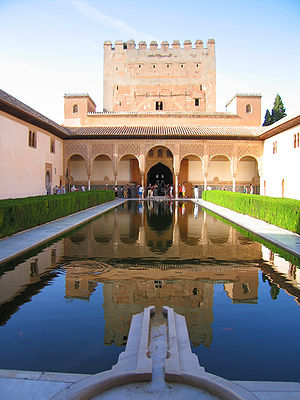   №3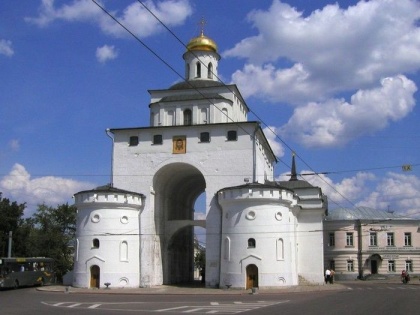 Ответы и инструкция по проверке и оцениванию работМуниципальный этап всероссийской олимпиады школьников погеографии2015-2016 учебный год10-11 классМаксимальный балл за работу – 55 Тестовый раунд(Максимальный балл – 20)Итоги подводить отдельно для 10 класса, 11 классаАналитический раунд(максимальный балл - 35 )Задание 21. Регион Российской Федерации – Мурманская область.3. Проблемы:- отток населения в Санкт-Петербург и Центральную Россию;- кризисное положение закрытых поселений, обслуживающих инфраструктуру Северного флота;- территориальные претензии Финляндии на Печенгский район.Возможны и другие формулировки существующих проблема, близкие к перечисленным. Задание 22. Ответ: БретаньЗадание 23.Ответ:Задание 24Доля лиц молодого возраста выше в стране В. Одна из причин – более высокая рождаемость в этой стране, и, как следствие, более высокая доля молодых возрастов в населении страны. Другая – более низкая продолжительность жизни в этой стране, следовательно, и более низкая доля людей пожилых возрастов.   2 балла за каждую из причинЗадание 25.Максимальное количество баллов – 15.

За каждый правильно указанный объект, город, страну по 1 баллу.Отраслевая структураДоля ВВП, %ПромышленностьСельское хозяйствоСфера услуг25174Пункт наблюденияКоординаты пункта наблюденияВысота Солнца над горизонтом,0Температура воздуха, С0Высота снежного покрова, смГород А600с.ш.300в.д.30-117Город Б520с.ш.1040в.д.38-715Город С460с.ш.480в.д.44+21Город Д560с.ш.370в.д.34+119В лазуревой главе — золотое северное сияние.
В красном нижнем поле — скрещенные золотой якорь
и серебряные кирка с мечом.Крупнейшие и известные предприятия (по возможности указать название предприятия, название населенного пункта, где оно находится и вид производимой продукции)ДостопримечательностиЗаповедникиО первом (1)Лидер по производству автомобилей в ЕвропеО втором (2)Лидер по сбору винограда в ЕвропеО третьем (3)Лидер в Европе по доле АЭС в выработке среди стран, имеющих более одной атомной станцииО четвертом (4) Занимает первое место по числу зарегистрированных компаний на душу населения, ( более 1)Страна ХПоказателиСтрана АСтрана ВОбщая численность населения, млн.чел.58,828,4Численность населения в возрасте до 15 лет, млн.чел.11,211,3Численность населения в возрасте старше 65 лет, млн. чел.12,31,4Рождаемость %01125Смертность %0106Ожидаемая продолжительность жизни, лет7868Доля городского населения, %9036Средняя плотность населения, чел/км224013Название достопримечательностигородстрана1.2.3.4.5.№ заданияответбаллы1112113114415216317318319211041111112211331142115111631173118урбанизация119112041Крупнейшие и известные предприятия (по возможности указать название предприятия, название населенного пункта, где оно находится и вид производимой продукции)Кандалакшский алюминиевый завод; комбинаты Кольской горно-металлургической компании: «Североникель» (г. Мончегорск, выпуск электролитных никеля и меди) и «Печенганикель» (г. Заполярный и пос. Никель, добыча медно-никелевой руды, производство никелевого и медного файнштейна); Ковдорский и Оленегорский ГОКи (горно-обогатительные комбинаты, которые добывают и обогащают железную руду); ОАО «Апатит» (г. Кировск, добыча и обогащение апатитонефелиновых руд); Оленегорский механический завод (производство горного оборудования); судоремонтные заводы «Нерпа» (г. Снежногорск), 82-й (Росляковский) и Полярнинский (г. Полярный) — строительство новых и утилизация старых подводных лодок; Кольская АЭС (г. Полярные Зори). Каскады ГЭС: Нивский (реки Нива и Ковда), Туломский (р. Тулома), Серебрянский (реки Воронья и Териберка), Пазский (р. Паз, или Патсйоки). Кислогубская приливная ЭС.Достопримечательности- Трифонов Печенгский монастырь (основан в 1533 г.);- Кольская сверхглубокая скважина;- Полярно-альпийский ботанический сад (г. Кировск).- музей истории кольских саамов в с. Ловозеро;- музей терских поморов (пгт Умба).ЗаповедникиЛапландский и Кандалакшский, Пасвик1. Правильно указан субъект РФ2 балла2.Перечень предприятий полон (с указанием названия, центра и специализации).Максимум 3 балла (возможно дробление баллов в зависимости от полноты ответа)Указаны достопримечательности из прилагаемого в ответе спискаМаксимум 2 балла (в зависимости от полноты ответа)Указаны заповедникиМаксимум 1 балл (в зависимости от количества указанных заповедников)3.Указано большинство проблем из списка, предложенного в критерияхМаксимум 3 балла (в зависимости от количества указанных проблем и полноты их раскрытия)Итого:Максимум 11 балловПравильно указана территория2 баллаТерритория указана не верно0 балловИтого:2 баллаО первом (1)ГерманияО втором (2)ИталияО третьем (3)ФранцияО четвертом (4)ЛихтенштейнХШвейцарияДругие соседиАвстрияЗа каждого правильно указанного соседа начисляется 1 балл4 балловЗа определение государства X0,5 баллаЗа определение другого соседа0,5 баллаИтого:5 баллов
название достопримечательности
город
страна
1
Мавзолей-мечеть Тадж-Махал 
Агра
Индия
2
Карнакский храм
Луксор (в 2,5 км)
Египет
3
Золотые ворота
Владимир
Россия
4
Статуя Христа Искупителя
Рио-де-Жанейро (на вершине г. Корковаду)
Бразилия
5
Архитектурно-парковый ансамбль Альгамбра
Гренада
Испания